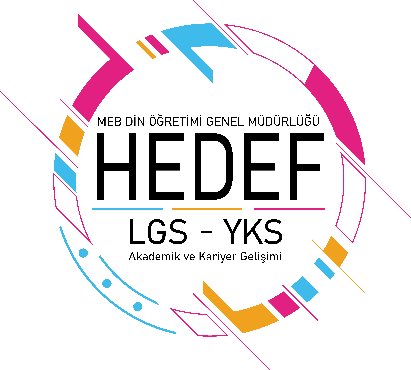 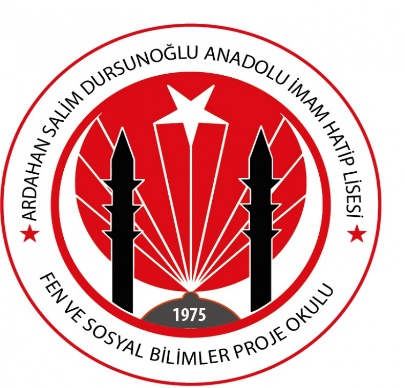 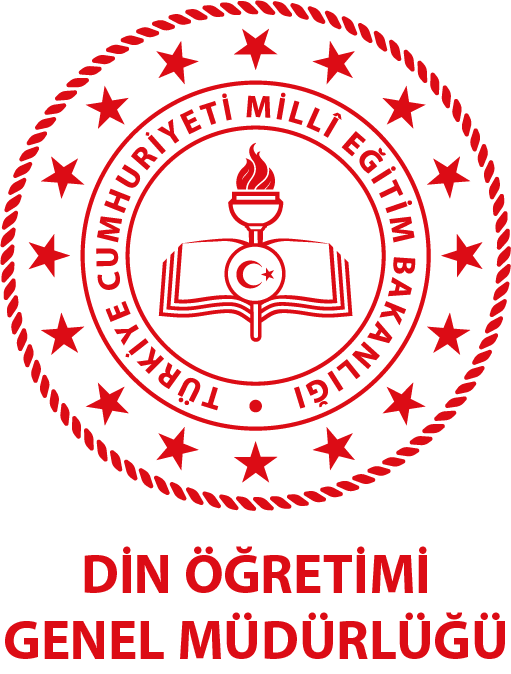 ARDAHAN SALİM DURSUNOĞLU ANADOLU İMAM HATİP LİSESİ2023-2024 EĞİTİM ÖĞRETİM YILIHEDEF 2024 ÜNİVERSİTE HAZIRLIK PROGRAMI YILLIK EYLEM PLANIAYLARHAFTAYAPILACAK ÇALIŞMALAREYLÜL1EYLÜL2EYLÜL3Okul akademik takip komisyonunun (Her zümre dâhil edilerek) oluşturulmasıEYLÜL412.sınıflara YKS sisteminin anlatılmasıEKİM112.sınıflara “Verimli Ders Çalışma” konulu seminerin sunulmasıOkul geneli Hazırbulmuşluk sınavının yapılmasıDeneme sonuçlarının analizi ve geribildirimEKİM212.sınıflar için aylık takip sisteminin oluşturulması12.sınıf öğrencilerine bireysel çalışma planlarının hazırlanmasıEKİM3Üniversite Hazırlık Programıyla ilgili afiş broşür, sosyal medya çalışmalarının gerçekleştirilmesi Takip edilecek 2023-2024 üniversite hazırlık programının hazırlanması 12.sınıflara Kazanım Değerlendirme Sınavının yapılmasıEKİM412.sınıflara deneme sınavı yapılmasıDeneme sonuçlarının analizi ve geribildirim11 ve 12. Sınıflara öz disiplin semineri verilmesiKASIM1Hedef 2024 üniversite hazırlık programının tanıtım çalışmalarının yapılması.
a. Öğrenci bilgilendirme çalışması.
b. Veli bilgilendirme çalışması.KASIM212.sınıflara mesleki envanter ölçeklerinin uygulanması11 ve 12. Sınıflara meslek tanıtımları “Başarı Hikayem” etkinliği yapılması12.sınıflaraTYT-AYT deneme sınavı yapılmasıDeneme sonuçlarının analizi ve geribildirimKASIM3KASIM ARA TATİLİKASIM4‘Mesleki Rehberlik" çalışmaları doğrultusunda meslek elemanlarının okula davet edilmesi faaliyetlerinin gerçekleştirilmesi12.sınıflara TYT denemesi yapılmasıDeneme sonuçlarının analizi ve geribildirimMotivasyon Üniversite gezisi planlanmasıARALIK112. sınıflara TG deneme sınavı uygulanmasıMeslek envanteri sonuçlarının değerlendirilmesiARALIK212. sınıflara Kazanım Değerlendirme sınavının uygulanmasıARALIK3“Test çözme teknikleriyle” ilgili bilgilendirme çalışmalarının yapılması12.sınıflara TYT denemesi yapılmasıDeneme sonuçlarının analizi ve geribildirimARALIK412.sınıflara AYT denemesi yapılmasıDeneme sonuçlarının analizi ve geribildirim‘Mesleki Rehberlik" çalışmaları doğrultusunda meslek elemanlarının okula davet edilmesi faaliyetlerinin gerçekleştirilmesiOCAK1Meslek envanterleri sonuçlarının öğrencilerle paylaşılması OCAK22024-MSÜ Milli Savunma Üniversitesi Askeri Öğrenci Aday Belirleme Sınavına yönelik rehberlik servisiyle iş birliği yaparak öğrencilerin bilgilendirilmesi ve başvuru yapmalarının sağlanmasıOCAK312.sınıflara YKS denemesi yapılmasıDeneme sonuçlarının analizi ve geribildirimŞubat tatili için örnek çalışma planlarının paylaşılmasıMotivasyon gezisi planlanmasıOCAK4YARIYIL TATİLİŞUBAT1YARIYIL TATİLİŞUBAT2Mesleki Rehberlik çalışmaları doğrultusunda üniversite tanıtımları, alan bilgilendirme faaliyetlerinin gerçekleştirilmesiŞUBAT32024-(YKS) Yükseköğretim Kurumları Sınavına yönelik rehberlik servisiyle iş birliği yaparak öğrencilerin bilgilendirilmesi ve başvuru yapmalarının sağlanmasıŞUBAT412.sınıflara YKS denemesi yapılmasıDeneme sonuçlarının analizi ve geribildirimÖğrenci takip çizelgelerinin toplanmasıMART1“Mesleki Rehberlik" çalışmaları doğrultusunda meslek elemanlarının okula davet edilmesi faaliyetlerinin gerçekleştirilmesi MART2Okul geneli Seviye Tespit Sınavı'nın uygulanmasıMART312.sınıflara YKS denemesi yapılmasıSınav Kaygısını Yönetme seminerinin yapılmasıMART4Deneme sonuçlarının analizi ve geribildirimÖğrenci takip çizelgelerinin toplanmasıNİSAN1 “Mesleki Rehberlik" çalışmaları doğrultusunda meslek elemanlarının okula davet edilmesi faaliyetlerinin gerçekleştirilmesiMotivasyon gezisi planlanmasıNİSAN2NİSAN ARA TATİLİNİSAN3Motivasyon seminerlerinin gerçekleştirilmesi.Seviye Tespit Sınavının Uygulanması (11. Sınıf öğrencilerine ) NİSAN412.sınıflara YKS denemesi yapılmasıDeneme sonuçlarının analizi ve geribildirimÖğrenci takip çizelgelerinin toplanmasıMAYIS12019 Yüksek Öğretim Kurumları Sınavının (YKS) 12. sınıflara uygulanması. Sınav Öncesi ve sınav günü yapılacaklarla ilgili rehberlik servisi aracılığıyla öğrenci ve velilere bilgilendirme çalışmasının yapılmasıMAYIS22020 Yüksek Öğretim Kurumları Sınavının (YKS) 12. sınıflara uygulanması.Tercih listesi hazırlamanın önemi konusunda bilgilendirme çalışmasının yapılmasıMAYIS32021 Yüksek Öğretim Kurumları Sınavının (YKS) 12. sınıflara uygulanması.Üst öğrenim kurumlarından yararlanılacak burs ve barınma olanakları hakkında bilgi verilmesi.11. sınıflar üst öğrenim kurumlarına geçiş sınavları hakkında bilgi verilmesiÜniversite gezisi planlanmasıMAYIS4YKS 2022 ve YKS 2023 sınavlarının uygulanmasıSınav öncesi motivasyonu için 12. Sınıfların mezuniyetinin planlanmasıHAZİRANGenel analiz ve geribildirim